Publicado en Sevilla  el 17/10/2022 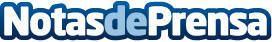 Cómo proteger los artículos en una mudanza según Lorenzana SevillaEsta empresa de mudanzas en Sevilla cuenta con los mejores consejos para que los bienes lleguen a su destino en perfectas condicionesDatos de contacto:Lorenzana Sevilla https://www.lorenzanasevilla.com/955 63 04 48Nota de prensa publicada en: https://www.notasdeprensa.es/como-proteger-los-articulos-en-una-mudanza Categorias: Andalucia Logística Hogar http://www.notasdeprensa.es